Министерство сельского хозяйства Российской ФедерацииФЕДЕРАЛЬНОЕ ГОСУДАРСТВЕННОЕ БЮДЖЕТНОЕ ОБРАЗОВАТЕЛЬНОЕ УЧРЕЖДЕНИЕ ВЫСШЕГО ОБРАЗОВАНИЯ «РОССИЙСКИЙ ГОСУДАРСТВЕННЫЙ АГРАРНЫЙ УНИВЕРСИТЕТ –МСХА ИМЕНИ К.А. ТИМИРЯЗЕВА» ИНФОРМАЦИОННОЕ ПИСЬМОВсероссийская (национальная) научно-практическая конференция «АКТУАЛЬНЫЕ ВОПРОСЫ ВЕТЕРИНАРНОЙ МЕДИЦИНЫ: ОБРАЗОВАНИЕ, НАУКА, ПРАКТИКА, посвященной 190-летию со Дня рождения А.П. Степанова»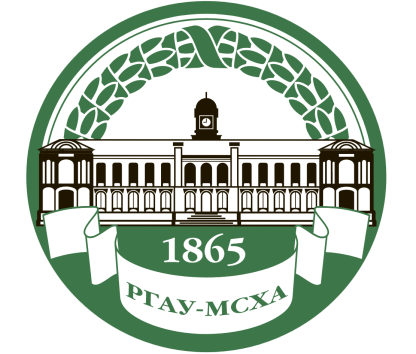 14 октября 2021 года УВАЖАЕМЫЕ КОЛЛЕГИ!Приглашаем Вас принять участие во Всероссийской (национальной)научно-практической конференции профессорско-преподавательского состава Условия участия:Конференция пройдёт 14 октября 2021 годаво ФГБОУ ВО РГАУ - МСХА имени К.А. Тимирязева. Форма участия в конференции: очно-заочнаяВ конференции принимают участие преподаватели, научные сотрудники, представители производственных предприятийПо материалам конференции будут изданы:1. Сборник статей конференции.2. Сборник кейсов ветеринарных случаев.  Сборник статей и сборник кейсов ветеринарных случаев будут размещены в РИНЦ.От одного автора принимаются не более 3 статей/кейсов (в том числе в соавторстве). Участие в конференции бесплатное. Порядок подачи заявок на участие и регистрации участников в конференции:Для участия в конференции необходимо выслать анкету – заявку, материалы докладов/кейс, согласие на публикацию и обработку персональных данных                 до 14 сентября 2021 года на электронную почту:sakchurin@rgau-msha.ru Рабочий язык конференции: русский. Ответственность сторон:Оргкомитет вправе отклонить от участия в конференции доклады, полученные позднее 14 сентября, либо представленные с нарушением предъявляемых требований.Для публикации статьи необходимо оформить и прикрепить к заявке согласие на публикацию и обработку персональных данных авторов публикаций в сборнике статей/кейсов, опубликованном по результатам Всероссийской (национальной) научно-практической конференции «Актуальные вопросы ветеринарной медицины: образование, наука, практика, посвященной 190-летию со Дня рождения                              А.П. Степанова». Организационный комитет конференции: Председатель организационного комитета конференции:Ректор РГАУ–МСХА имени К.А. Тимирязева, Академик РАН, доктор сельскохозяйственных наук, доктор экономических наук, профессор В.И. Трухачев.  Члены организационного комитета конференции:И.С. Константинов, проректор по науке и инновационному развитию, профессор, д.т.н.Л.В. Верзунова, начальник управления научной деятельности, доцент, к.п.н.Р.А. Мигунов, заместитель начальника управления, доцент, к.э.н.Ю.А. Юлдашбаев, и.о. директора института зоотехнии и биологии, Академик РАН, профессор, д.с.-х.н.Г.П. Дюльгер, заведующий кафедрой ветеринарной медицины, д.в.н., профессор.А.С. Заикина, заместитель директора института зоотехнии и биологии по науке и практике,  старший преподаватель, к.б.н.Е.С. Латынина, заместитель директора института зоотехнии и биологии, ассистент.С.В. Акчурин, доцент кафедры ветеринарной медицины, к.в.н.; И.В. Акчурина, доцент кафедры ветеринарной медицины, к.в.н.;М.Е. Обухова, доцент кафедры ветеринарной медицины, к.в.н.;П.Г. Дюльгер, заведующий отделением хирургии ООО «ВЕТ СИТИ ЦЕНТР», к.в.н. Научные направления конференцияПРОБЛЕМЫ И ЗАДАЧИ ВЕТЕРИНАРНОГО ОБРАЗОВАНИЯ.АКТУАЛЬНЫЕ НАУЧНЫЕ ИССЛЕДОВАНИЯ И РАЗРАБОТКИ В ВЕТЕРИНАРНОЙ МЕДИЦИНЕ.ВОПРОСЫ ВЕТЕРИНАРНОЙ ПРАКТИКИ. Требования к оформлению материалов статьи/кейса:К публикации принимаются статьи/кейсы объемом 4-5 страниц формата А4 (210×297 мм), включая таблицы (не более 2-х) и рисунки (не более 2-х), библиографический список (не более 5-ти источников, не старше 10 лет).Текст должен быть набран на компьютере в редакторе Microsoft Word на русском языке или английском языке. Поля страниц – 2 см со всех сторон. Шрифт Times New Roman, основной размер шрифта – 14 pt, в таблицах – 12 pt. Межстрочный интервал 1,0, абзацный отступ одинаковый – 1,25 см.Слева без абзаца УДК, название статьи/кейса (по центру без абзацного отступа), пропущенная строка – ФИО, должность, организация, затем пропущенная строка – аннотация на статью (не более 5 строк), пропущенная строка – ключевые слова (5-10 слов).Таблицы нумеруются, если их более одной. В тексте должна присутствовать ссылка на таблицы. При оформлении таблиц в правом верхнем углу пишут слово таблица с указанием номера (таблица 1), затем идет тематический заголовок к таблице (по центру, без абзацного отступа). Рисунки и графики в формате JPG, использование блок-схем только в формате JPG. Название иллюстрации (рисунок) помещают под ней, и если в работе больше одной иллюстрации её нумеруют (рисунок 1). Подрисуночные надписи выравнивание по центру без абзацного отступа.Библиографический список оформляется по ГОСТ 7.1-2003, по тексту статьи должны быть ссылки на используемую литературу (в квадратных скобках).За содержание статьи (точность приводимых в рукописи цитат, фактов, статистических данных) ответственность несёт автор.Работы будут проверяться через программы для проверки текста на уникальность (требуемая оригинальность выше 60%).Оргкомитет в праве отклонить от участия в конференции доклады, полученные позднее 14 сентября 2021 года, либо доклады, представленные с нарушением предъявленных требований.Структура статьи: УДК, заголовок, Ф.И.О. и должность авторов, аннотация, ключевые слова, введение, цель, материалы и методы, результаты и их обсуждение, выводы, библиографический список.Структура кейса: УДК, заголовок, Ф.И.О. и должность авторов, контактная информация, аннотация, ключевые слова, введение, кейс (сведения о пациенте,  жалоба, история болезни, результаты клинического обследования и поставленный диагноз, управление лечением и его результат), обсуждение кейса, библиографический список. При изложении рекомендовано использовать материалы статьи: Акчурин, С.В. Рекомендации по описанию ветеринарных клинических случаев / С.В. Акчурин, Г.П. Дюльгер, И.В. Акчурина и др.// Вестник  Рязанского государственного агротехнологического университета имени П.А. Костычева. – 2020. – № 4 (48). – С. 5-10.В случае несоответствия требованиям по оформлению статья/кейс в  печать не принимается! Анкета-заявка участника научной конференции:(заполняется для каждого соавтора доклада)Фамилия 	Имя 	Отчество 	Ученая степень и звание, должность 	Организация (официальное сокращенное название)  	Тел.:  	E-mail 	Название доклада/кейса  	Секция 	Форма участия (очная/заочная/on-line)___________________________________________Авторы 		Согласие на публикацию и обработку персональных данных авторов публикаций (согласен/не согласен)_ 	Дата заполнения 	Пример оформления статьи:УДК 000ЗАГОЛОВОК СТАТЬИ Фамилия Имя Отчество, профессор кафедры ….., ФГБОУ ВО РГАУ-МСХА имени К.А. ТимирязеваФамилия Имя Отчество, студент 5 курса специальности «Ветеринария», ФГБОУ ВО РГАУ-МСХА имени К.А. ТимирязеваАннотация: Разработан …..Ключевые слова: ветеринария, ....Введение. Цель. Материалы и методы. Результаты и их обсуждение.Выводы.Библиографический список…Пример оформления кейса ветеринарного клинического случая:УДК 000…СИНДРОМ НЕРАЗВИВШЕЙСЯ БЕРЕМЕННОСТИ У КОШКИДюльгер Георгий Петрович, заведующий кафедрой ветеринарной медицины ФГБОУ ВО РГАУ-МСХА имени К.А. ТимирязеваАннотация: В статье описан клинический случай синдрома неразвившейся беременности у кошки. Ключевые слова: ветеринария, синдром неразвившейся беременности, кошка.Введение. Анэмбриония приводит к преждевременному прерыванию  беременности. Аборты регистрируют, в первом триместре беременности. От общего числа репродуктивных потерь в эти сроки беременности на долю анэмбрионии приходится 28,0-36,8 % [1]. Этот синдром в ветеринарной литературе практически не известен, и поэтому описание его частного случая у кошки, бесспорно, представляет определенный интерес. Клинический случай изложен в соответствии с Рекомендациями по описанию ветеринарных клинических случаев. Кейс. Сведения о пациенте. Кошка беспородная двух лет поступила в ветклинку …Жалоба. Хозяева обратились в клинику для проведения диагностики беременности кошки на двадцать первый день после спаривания с беспородным физиологическим зрелым котом.Результаты клинического обследования и поставленный диагноз. Инструментальную диагностику беременности осуществляли при помощи ….Диагноз – синдром неразвившейся беременности.Управление лечением и его результат. Синдром неразвившейся беременности не представляет угрозы для здоровья и жизни кошки и не требует проведения лечения.Обсуждение кейса. Синдром неразвившейся беременности – редкая акушерская патология и причина бесплодия….Библиографический список1. Акчурин, С.В. Рекомендации по описанию ветеринарных клинических случаев / С.В. Акчурин, Г.П. Дюльгер, И.В. Акчурина и др.// Вестник  Рязанского государственного агротехнологического университета имени П.А. Костычева. – 2020. – № 4 (48). – С. 5-10.2. Coulman, C.B. Comparision of ultrasoniographic findings in spontaneous abortions with normal and abnormal kariotypes / C.B. Coulman, C. Goodman, A. Dorfmann // Human Reprod. – 1997. – Vol. 12. – № 4. – Р. 823-826..… СОГЛАСИЕна публикацию и обработку персональных данных авторов публикацийв сборнике статей, сборнике кейсов ветеринарных случаев, опубликованных по результатам Всероссийской (национальной) научно - практической конференции «Актуальные вопросы ветеринарной медицины: образование, наука, практика, посвященной 190-летию со дня рождения А.П. Степанова»Я,(Фамилия, имя, отчество)«_ 	»_ 	20 	г.,в дальнейшем Автор, разрешаю обработку персональных данных (список приведён в п. 4 настоящего Согласия) редакции сборника статей, сборника кейсов ветеринарных случаев, опубликованных по результатам Всероссийской (национальной) научно - практической конференции «Актуальные вопросы ветеринарной медицины: образование, наука, практика, посвященной 190-летию со дня рождения А.П. Степанова», далее именуемого Оператор, на следующих условиях:Автор предоставляет оригинальные статьи/кейсы ветеринарных случаев, научные обзоры и персональные данные редакции.Автор даёт согласие на корректуру, редактирование, форматирование, Оператором оригинальных статей, кейсов ветеринарных случаев и научных обзоров, а также сбор, хранение, использование своих персональных данных (в соответствии с ФЗ № 152 от 27.07.2006 г.) для их публикации и размещении на сайте Научной электронной библиотеки eLibrary.ru, в БД Российского индекса научного цитирования (РИНЦ), в открытом некоммерческом доступе.Оператор использует персональные данные Автора исключительно для оформления оригинальных статей, кейсов ветеринарных случаев и научных обзоров. Оператор предоставляет правоохранительным органам интересующую их информацию по официальному запросу в установленных законодательством случаях.Обязательный перечень передаваемых Оператору персональных данных Автора:фамилия, имя и отчество;учёные звания, учёная степень;место работы и занимаемая должность;адрес электронной почты и рабочий телефон.Автор подтверждает, что оригинальные статьи, кейсы ветеринарных случаев и научные обзоры, поданные в сборник статей, опубликованный по результатам Всероссийской (национальной) научно - практической конференции «Актуальные вопросы ветеринарной медицины: образование, наука, практика, посвященной 190-летию со дня рождения                            А.П. Степанова», не были ранее опубликованы в других изданиях.Автор (подпись)